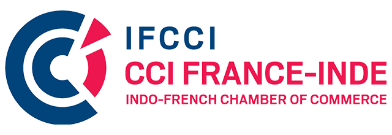 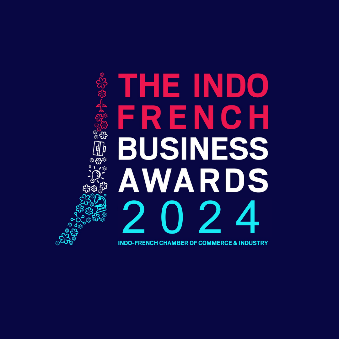 INDO-FRENCH BUSINESS AWARDS 2024Application Form for the Category‘MOST INNOVATIVE PRODUCT/SERVICE OF THE YEAR’Application Fees: INR 10,000 + taxesDEADLINE – FRIDAY, 22nd March 2024CRITERIAThis award is for an Indian/French company that has a bilateral connection and has implemented an innovative product/services par excellence. The winner will be decided based on the below criteria (you may highlight these points in the ‘abstract’ section).Major achievement in IndiaImpact of community outreach YoY profit and outreach (last 3 years)Level of Sustainable approach Social impactMarket/Brand ImpactSupporting documents/videos (optional)Employment generation	SECTION 1 - ABOUT YOUR COMPANY	General Information:Activities:Please list the main sector(s) of activity you work in:	SECTION 2 - ABOUT YOUR COMPANY	ABSTRACTPlease explain us your main activities, achievements and why do you think you are eligible for this award in a short abstract (max 1000 characters). A strong connection about your contribution towards Indo-French business, Make in India, Skill India and Ease of Doing Business would be an added advantage.This abstract will be used for the communication during/following the event. It will also help the jury come to a concrete decision.Financials:Please show here the evolution of your company in India.Additional information:After completing all mandatory sections of the form, please feel free to add any additional information you think relevant to support your application. Please only submit concise and comprehensive information (hyperlinks will not be accepted). Your submission will be presented to the Jury unaltered: please submit carefully prepared documents (we suggest you combine/edit/expand the publicity brochures you already use.)Please send us along with this form the logo of your company in high definition with a transparent background, preferably in .ai format. Subject line formatNomination – ‘Most Innovative Product/Service of the Year’: ‘Name of Company’Please submit your filled-in application form along with the company logo at awards@ifcci.org.in by Friday, 22nd March 2024.Guidelines & Important points for Nominations:Kindly submit the application within the mentioned deadline.Kindly submit the application fees latest by Monday, 18th March 2024.Applicants will be notified a week prior to the IFBA about the jury’s decision; in case the company does not receive an email or call from the IFCCI team by the 12th of April, it means that the company has not won an award.For queries, please contact: awards@ifcci.org.inName of the CompanyDate of Creation or Operating in India sinceCEO / Managing Director name and titleKey Contact for the purpose of this award - NameTitleEmailTelYearTurnover (in INR)Workforce (number of employees in India)202120222023